Date of review by clerk      31 /10 /16                 Signature    Dr Aoife McGuinness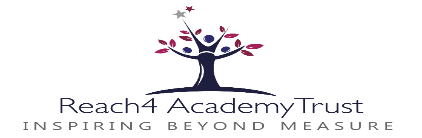 Board member’s declarations of interest matrix: Lower Meadow 2016/17Full Name(s) (eg Derek Andrew Smith)Paul EastwoodWilliam SeedhouseAmy MarshallFiona VallelyPosition and term of officeInterim Chair Governor<6mtsParent Governor<6mtsStaff Governor<6mtsGovernor<6mtsDate appointed1/9/161/9/161/9/161/9/16Date stepped down if applicableHow  appointedR4 Transition Management BoardR4 Transition Management BoardR4 Transition Management BoardR4 Transition Management BoardRelevant business & pecuniary interests of self/family memberNone recordedEmployee at HermesWife employee at Lower MeadowEmployee at Lower MeadowGovernor at Bradway Primary School Name of orgsDate interest was registeredStart dateStart dateStart dateStart dateDate interest ceasedMeadowhead Academy Trust Governor between 2009-15Attendance at board meetings in last academic year (ratio)n/an/an/an/aNotesFull Name(s) (eg Derek Andrew Smith)Ruth SmithRosie SelmanSue PyattAngela ClarkePosition and term of officeParent Governor<6mtsStaff Governor<6mtsGovernor<6mtsPrincipalDate appointed1/9/161/9/161/10/161/7/16Date stepped down if applicableHow  appointedR4 Transition Management BoardR4 Transition Management BoardR4 Transition Management BoardR4 Transition Management BoardRelevant business & pecuniary interests of self/family memberEmployee at Lower MeadowMother works at Sheffield City CouncilNone recordedName of orgsDate interest was registeredStart dateStart dateStart dateStart dateDate interest ceasedAttendance at board meetings in last academic year (ratio)n/an/an/an/aNotesFull Name(s) (eg Derek Andrew Smith)Aoife McGuinnessAdam GoldsteinSara BamfordPosition and term of officeGovernor<6mtsGovernor<6mtsObserver<6mtsDate appointed1/7/161/9/161/9/16Date stepped down if applicableHow  appointedR4 Transition Management BoardR4 Transition Management BoardR4 Transition Management BoardRelevant business & pecuniary interests of self/family memberReach4 Senior Governance AdvisorReach4 Director of OperationsDeputy Head at Lower MeadowHusband is an employee at Barnsley College2 daughters are employees at Sheffield City CouncilName of orgsDate interest was registeredStart dateStart dateStart dateDate interest ceasedAttendance at board meetings in last academic year (ratio)n/an/an/aNotes